Appendix 1.Email Invitation to Participants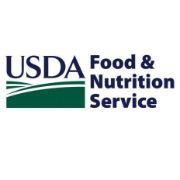 We are writing to request your participation in a USDA-sponsored study. The purpose of the study is to assess the interest of Tribes and ITOs in a USDA-sponsored nutrition education training for Food Distribution Program (FDP) staff and to find the best way to offer nutrition education training that meets the exact needs of ITOs. We will conduct interviews with FDP directors at ITOs along with FDP staff and several other key stakeholders who interact with FDP.Your participation is completely voluntary. If you decide to participate, the interview will take place over the phone with a staff member from the research team (2M/Mathematica). We will send you the interview guide prior to our interview  review the questions. We expect interview to last .Because we value what you have to say and want to accurately represent our conversation we would like your permission to record our interview. Please note that recordings are for transcription purposes only and will be deleted after transcription. All of your responses will remain and any identifying information will be removed from our final transcript to anonymity. We consider your participation in this study to be a critical to the overall success of any nutrition training offered to ITOs by the USDA in the future. We do hope that you will be able to participate in this important effort so that we can gain your critical insights. It would be very helpful for us to hear back from you by [DATE] regarding your availability to participate in this study. We look forward to hearing from you and working with you in the near future.Should you have any questions, please do not hesitate to contact me, Molly Matthews-Ewald with 2M Research Services, or Akua White with USDA. Sincerely,
Molly Matthews-Ewald, PhD, MSProject Director2M Research Services, LLC(469) 453-0888
mmatthewsewald@2mresearch.comAkua White, MS, RDNutritionistUSDAFNSFood Distribution DivisionNutrition Services and Access Branch (703) 305-1126  Akua.White@fns.usda.gov